Appendix 3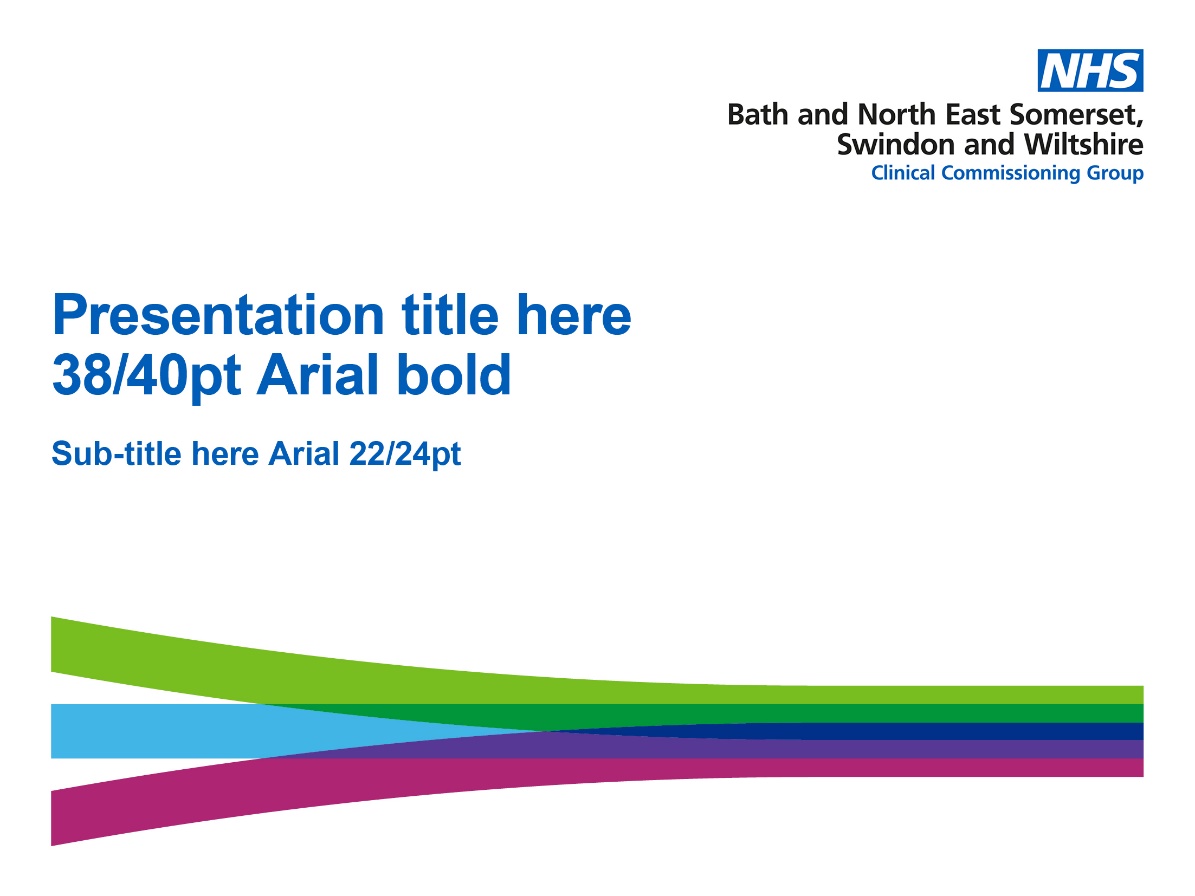 QIS Quarterly highlight/progress reporting templatePlease complete and return to cherry.jones@nhs.netPractice Name:Person completing this formName:Email:Date:Please indicate which quarter you are reporting on by ticking the box belowPlease indicate which quarter you are reporting on by ticking the box belowQuarter 1 (due 30th June 2021) Quarter 2 (due 30th Sept 2021)Quarter 3 (due 31st Dec 2021)Quarter 4 (due 31st Mar 2022)Service RequirementService RequirementPre Covid 2019 2020Baseline data2020 - 2021Actions undertaken/commentsConfirmation of actions taken to increase screening uptakeConfirmation of actions taken to increase screening uptakeUnderstand the barriers to screening uptake and undertake initiatives to increase cancer screening uptake / coverage in all three programmes Bowel Screening Understand the barriers to screening uptake and undertake initiatives to increase cancer screening uptake / coverage in all three programmes Breast Screening Understand the barriers to screening uptake and undertake initiatives to increase cancer screening uptake / coverage in all three programmes Cervical Screening  Confirmation of actions taken to increase LD screening uptake and submission of LD baseline audit and 2nd auditConfirmation of actions taken to increase LD screening uptake and submission of LD baseline audit and 2nd auditBaseline audit Second auditActions undertaken/commentsUnderstand the barriers to screening uptake and undertake initiatives to increase cancer screening uptake / coverage for patients identified as having a learning disabilityBowel ScreeningUnderstand the barriers to screening uptake and undertake initiatives to increase cancer screening uptake / coverage for patients identified as having a learning disabilityBreast ScreeningUnderstand the barriers to screening uptake and undertake initiatives to increase cancer screening uptake / coverage for patients identified as having a learning disabilityCervical Screening  Confirmation of actions taken to increase screening coverage for an additional low screening uptake cohortConfirmation of actions taken to increase screening coverage for an additional low screening uptake cohortBaseline auditSecond auditActions undertaken/commentsUnderstand the barriers to screening uptake and undertake initiatives to increase cancer screening uptake / coverage for one further low screening uptake cohort of patients(Please name your chosen low uptake patient cohort)Bowel screeningUnderstand the barriers to screening uptake and undertake initiatives to increase cancer screening uptake / coverage for one further low screening uptake cohort of patients(Please name your chosen low uptake patient cohort)Breast ScreeningUnderstand the barriers to screening uptake and undertake initiatives to increase cancer screening uptake / coverage for one further low screening uptake cohort of patients(Please name your chosen low uptake patient cohort)Cervical ScreeningPerform an audit every 3 months of all new cancers diagnosed, to see if patients could have been referred earlier and if there were any missed screening opportunitiesPerform an audit every 3 months of all new cancers diagnosed, to see if patients could have been referred earlier and if there were any missed screening opportunitiesNarrative confirmation and evidence of audit carried out and audit findings:Narrative confirmation and evidence of audit carried out and audit findings:Narrative confirmation and evidence of audit carried out and audit findings:Narrative confirmation and evidence of usage of the TVCA Toolkit - e.g. Case StudiesNarrative confirmation and evidence of usage of the TVCA Toolkit - e.g. Case StudiesConfirmation that at least 50% of GPs have completed at least 2 modules of Gateway C Confirmation that at least 50% of GPs have completed at least 2 modules of Gateway C 